Мой бизнесПеречень Услуг, предоставляемых МФЦ через ЦОУ на базе Привлекаемойорганизации№Наименование УслугиНаименование Органа1Государственная регистрация юридических лиц, физических лиц в качестве индивидуальных предпринимателей и крестьянских (фермерских) хозяйствУправление Федеральной налоговой службы по Камчатскому краюСроки:АдминистративныйрегламентВ случае регистрации ИП (КФХ) - З рабочих дняВо всех остальных случаях - 5 рабочих дней.2Бесплатное информирование (в том числе в письменной форме) налогоплательщиков, плательщиков сборов, плательщиков страховых взносов и налоговых агентов о действующих налогах и сборах, страховых взносах, законодательстве Российской Федерации о налогах и сборах и принятых в соответствии с ним нормативных правовых актах, порядке исчисления и уплаты налогов и сборов, страховых взносов, правах и обязанностях налогоплательщиков, плательщиков сборов, плательщиков страховых взносов и налоговых агентов, полномочиях налоговых органов и их должностных лиц (в части приема запроса и выдачи справки об исполнении налогоплательщиком (плательщиком сборов, плательщиком страховых взносов, налоговым агентом) обязанности по уплате налогов, сборов, страховых взносов, пеней, штрафов, процентов)Управление Федеральной налоговой службы по Камчатскому краюСроки:АдминистративныйрегламентВ случае регистрации ИП (КФХ) - З рабочих дняВо всех остальных случаях - 5 рабочих дней.3Предоставление сведений, содержащихся в Едином государственном реестре налогоплательщиков (в части предоставления по запросам физических и юридических лиц выписок из указанного реестра, за исключением сведений, содержащих налоговую тайну)Управление Федеральной налоговой службы по Камчатскому краюСроки:АдминистративныйрегламентВ случае регистрации ИП (КФХ) - З рабочих дняВо всех остальных случаях - 5 рабочих дней.4Предоставление сведений, содержащихся в Едином государственном реестре юридических лиц и Едином государственном реестре индивидуальных предпринимателей (в части предоставления по запросам физических и юридических лиц выписок из указанных реестров, за исключением выписок, содержащих сведения ограниченного доступа)Управление Федеральной налоговой службы по Камчатскому краюСроки:АдминистративныйрегламентВ случае регистрации ИП (КФХ) - З рабочих дняВо всех остальных случаях - 5 рабочих дней.5Предоставление заинтересованным лицам сведений, содержащихся в реестре дисквалифицированных лицУправление Федеральной налоговой службы по Камчатскому краюСроки:АдминистративныйрегламентВ случае регистрации ИП (КФХ) - З рабочих дняВо всех остальных случаях - 5 рабочих дней.6Приём запроса о предоставлении справки о состоянии расчетов по налогам, сборам, пеням, штрафам, процентамУправление Федеральной налоговой службы по Камчатскому краюСроки:АдминистративныйрегламентВ случае регистрации ИП (КФХ) - З рабочих дняВо всех остальных случаях - 5 рабочих дней.7Прием и учет уведомлений о начале осуществления юридическими лицами и индивидуальными предпринимателями отдельных видов работ и услуг, указанных в перечне, предусмотренном постановлением Правительства Российской Федерации от 16 июля 2009 г. N 584 «Об уведомительном порядке начала осуществления отдельных видов предпринимательской деятельности»Управление Федеральной службы по надзору в сфере защиты прав потребителей и благополучия человека по Камчатскому краю8Предоставление информации по находящимся на исполнении исполнительным производствам в отношении физического и юридического лицаУправление Федеральной службы судебных приставов по Камчатскому краю9Осуществление в установленном порядке выдачи выписок из реестра федерального имуществаТерриториальное управление Федерального агентства по управлению государственным имуществом в Камчатском крае10Государственная услуга по предоставлению в собственность, аренду, ' постоянное (бессрочное) пользование, безвозмездное пользование земельных участков, находящихся в федеральной собственности, без проведения торговТерриториальное управление Федерального агентства по управлению государственным имуществом в Камчатском крае11Лицензирование деятельности по заготовке, хранению, переработке и реализации лома черных металлов, цветных металлов на территории Камчатского краяМинистерство инвестиций, промышленности и предпринимательстваКамчатского края12Лицензирование деятельности по розничной продаже алкогольной продукцииМинистерство экономического развития и торговли Камчатского края13Услуга по подбору по заданным параметрам информации о недвижимом имуществе, включенном в перечни государственного и муниципального имущества, предусмотренные частью 4 статьи 18 Федерального закона от 24.07.2007 N2 209-ФЗ «О развитии малого и среднего предпринимательства в Российской Федерации», и свободном от прав третьих лицАкционерное общество«Федеральная корпорация по развитию малого и среднего предпринимательства»14Услуга по предоставлению по заданным параметрам информации об организации участия субъектов малого и среднего предпринимательства в закупках товаров, работ, услуг, в том числе инновационной продукции, высокотехнологичной продукции, конкретных заказчиков, определенных Правительством Российской Федерации в соответствии с Федеральным законом от 18.07.2011 N9 223-ФЗ «О закупках товаров, работ, услуг отдельными видами юридических лиц»Акционерное общество«Федеральная корпорация по развитию малого и среднего предпринимательства»15Услуга по предоставлению по. заданным параметрам информации о формах и условиях финансовой поддержки субъектов малого и среднего предпринимательстваАкционерное общество«Федеральная корпорация по развитию малого и среднего предпринимательства»16Услуга по информированию о тренингах по программам обучения АО «Корпорация «МСП» и электронной записи на участие в таких тренингахАкционерное общество«Федеральная корпорация по развитию малого и среднего предпринимательства»17Услуга по предоставлению по заданным параметрам информации об объемах и номенклатуре закупок конкретных и отдельных заказчиков, определенных в соответствии с Федеральным законом от 18.07.2011 N2 223-ФЗ «О закупках товаров, работ, услуг отдельными видами юридических лиц», у субъектов малого и среднего предпринимательства в текущем годуАкционерное общество«Федеральная корпорация по развитию малого и среднего предпринимательства»18Услуга по предоставлению информации об органах государственной власти Российской Федерации, органахместного самоуправления, организациях, образующих инфраструктуру поддержки субъектов малого и среднего предпринимательства, о мерах и условиях поддержки, предоставляемой на федеральном, региональном и муниципальном уровнях субъектам малого и среднего предпринимательства 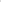 Акционерное общество«Федеральная корпорация по развитию малого и среднего предпринимательства»19Услуга по регистрации на Портале Бизнес-навигатора МСПАкционерное общество«Федеральная корпорация по развитию малого и среднего предпринимательства»20Осуществление миграционного учета в Российской ФедерацииУправление Министерства внутренних делРоссийской Федерации по Камчатском краю21Прием документов, служащих основанием для исчисления и уплаты (перечисления) страховых взносов, а также документов, подтверждающих правильность исчисления и своевременность уплаты (перечисления) с аховых взносовГосударственное учреждение - Камчатское региональное отделение Фонда социального страхования РоссийскойФедерации22Прием расчета по начисленным и уплаченным страховым взносам на обязательное социальное страхование от несчастных случаев на производстве и профессиональных заболеваний, а также по расходам на выплату страхового обеспеченияГосударственное учреждение - Камчатское региональное отделение Фонда социального страхования РоссийскойФедерации23Регистрация и снятие с регистрационного учета юридических лиц по месту нахождения обособленных подразделенийГосударственное учреждение - Камчатское региональное отделение Фонда социального страхования РоссийскойФедерации24Прием заявителей по вопросам выдачи и переоформления разрешения (дубликата разрешения) на осуществление деятельности по перевозке пассажиров и багажа легковым такси на территории Камчатского краяМинистерство транспорта и дорожного строительстваКамчатского края25Прием заявлений на оказание услуги по содействию гражданам в поиске подходящей работы, а работодателям в подборе необходимых работниковАгентство по занятости населения и миграционной политике Камчатского края26Содействие самозанятости безработных граждан, включая оказание гражданам, признанным в установленном порядке безработными, и гражданам, признанным в установленном порядке безработными, прошедшим профессиональное обучение или получившим дополнительное профессиональное образование по направлению органов службы занятости, единовременной финансовой помощи при их государственной регистрации в качестве юридического лица, индивидуального предпринимателя либо крестьянского (фермерского) хозяйства, а также единовременной финансовой помощи на подготовку документов для соответствующей государственной регистрацииАгентство по занятости населения и миграционной политике Камчатского края27Государственная услуга по государственному кадастровому учету недвижимого имущества и (или) государственной регистрации прав на недвижимое имущество и сделок с нимУправление Федеральной службы государственной регистрации, кадастра икартографии поКамчатскому краюФилиал ФГБУ«Федеральная кадастровая палата Федеральной службы государственной регистрации, кадастра и картографии» поКамчатском краю28Государственная услуга по предоставлению сведений, содержащихся в Едином государственном реестре недвижимостиУправление Федеральной службы государственной регистрации, кадастра икартографии поКамчатскому краюФилиал ФГБУ«Федеральная кадастровая палата Федеральной службы государственной регистрации, кадастра и картографии» поКамчатском краю29Получение информации о возможности подключения к централизованной системе холодного водоснабжения и водоотведения объектаКраевое государственное унитарное предприятие«Камчатский водоканал»30Подача заявки на технологическое присоединение к централизованной системе холодного водоснабжения и или водоотведения объектаКраевое государственное унитарное предприятие«Камчатский водоканал»31Выдача выписок из Реестра муниципального имуществаОрганы местного самоуправления (в соответствии с заключенными соглашениями о взаимодействии)32Предоставление сведений об объектах имущества, находящегося в муниципальной собственности и предназначенного для предоставления во владение и (или) в пользование субъектам малого и среднего предпринимательства и организациям, образующим инфраструктуру поддержки малого и среднего предпринимательстваОрганы местного самоуправления (в соответствии с заключенными соглашениями о взаимодействии)33Предоставление земельных участков, находящихся в муниципальной собственности, или земельных участков, государственная собственность на которые не разграничена, гражданам для индивидуального жилищного строительства, ведения личного подсобного хозяйства в границах населенного пункта, садоводства, дачного хозяйства, гражданам и крестьянским (фермерским) хозяйствам для осуществления крестьянским (фермерским) хозяйством его деятельностиОрганы местного самоуправления (в соответствии с заключенными соглашениями о взаимодействии)34Утверждение схемы расположения земельного участка или земельных участков на кадастровом плане территорииОрганы местного самоуправления (в соответствии с заключенными соглашениями о взаимодействии)35Предоставление земельных участков, находящихся в муниципальной собственности, или земельных участков, государственная собственность на которые не разграничена, в собственность гражданам, имеющим трех и более детейОрганы местного самоуправления (в соответствии с заключенными соглашениями о взаимодействии)36Согласование местоположения границ земельного участка, смежного с земельным участком, находящимся в муниципальной собственности, или земельным участком, государственная собственность на которые не разграниченаОрганы местного самоуправления (в соответствии с заключенными соглашениями о взаимодействии)37Предоставление земельных участков, находящихся в муниципальной собственности, или земельных участков, государственная собственность на которые не разграничена, без проведения торговОрганы местного самоуправления (в соответствии с заключенными соглашениями о взаимодействии)38Перевод земель или земельных участков из одной категории в другую, отнесение земель или земельныхучастков в составе таких земель к определенной категорииОрганы местного самоуправления (в соответствии с заключенными соглашениями о взаимодействии)39Перераспределение земельных участков и земель и (или) земельных участков, находящихся в муниципальной собственности,	или	земельных 	участков, государственная собственность на которые не разграниченаОрганы местного самоуправления (в соответствии с заключенными соглашениями о взаимодействии)40Предоставление гражданам в безвозмездное пользование земельных участков, находящихся в муниципальной собственности, или земельных участков, государственная собственность на которые не разграничена, в соответствии с Федеральным законом от01.05.2016 119-Ф3Органы местного самоуправления (в соответствии с заключенными соглашениями о взаимодействии)41Принятие решения о проведении аукциона по продаже земельных участков, находящихся в муниципальной собственности, или государственная собственность на которые не разграничена, либо аукциона на право заключения договора аренды земельных участков, находящихся в муниципальной собственности, или государственная собственность на которые не разграниченаОрганы местного самоуправления (в соответствии с заключенными соглашениями о взаимодействии)42Выдача разрешения на использование земель или земельных участков, находящихся в муниципальной собственности, или земельных участков, государственная собственность на которые не разграничена, без предоставления земельных участков и установления сервитутаОрганы местного самоуправления (в соответствии с заключенными соглашениями о взаимодействии)43Установление сервитута в отношении земельных участков; находящихся в муниципальной собственности, или земельных участков, государственная собственность на которые не разграниченаОрганы местного самоуправления (в соответствии с заключенными соглашениями о взаимодействии)44Формирование земельного участка, на котором расположен многоквартирный дом и иные входящие в состав такого дома объекты недвижимого имуществаОрганы местного самоуправления (в соответствии с заключенными соглашениями о взаимодействии)45Перевод жилого помещения в нежилое помещение, нежилого помещения в жилое помещениеОрганы местного самоуправления (в соответствии с заключенными соглашениями о взаимодействии)46Согласование переустройства и (или) перепланировки жилого помещенияОрганы местного самоуправления (в соответствии с заключенными соглашениями о взаимодействии)47Выдача разрешений на строительство, реконструкцию объектов капитального строительстваОрганы местного самоуправления (в соответствии с заключенными соглашениями о взаимодействии)48Выдача разрешений на ввод объектов в эксплуатациюОрганы местного самоуправления (в соответствии с заключенными соглашениями о взаимодействии)49Подготовка и выдача градостроительного плана земельного участкаОрганы местного самоуправления (в соответствии с заключенными соглашениями о взаимодействии)50Выдача разрешений на автомобильные перевозки тяжеловесных грузов и (или) крупногабаритных грузов по маршрутам, проходящим полностью или частично по дорогам общего пользования местного значения муниципального образованияОрганы местного самоуправления (в соответствии с заключенными соглашениями о взаимодействии)